НАРУЧИЛАЦЈАВНО ПРЕДУЗЕЋЕ «ЕЛЕКТРОПРИВРЕДА СРБИЈЕ» БЕОГРАД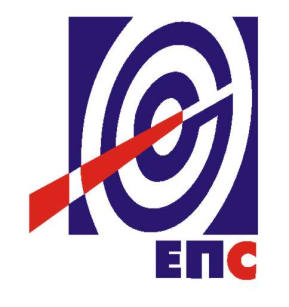 ПЕТА ИЗМЕНА КОНКУРСНЕ ДОКУМЕНТАЦИЈЕза подношење понуда у отвореном поступку ради закључења оквирног споразума са једним понуђачем на период до две годинеза јавну набавку услуга ЈН/1000/0577/2017Oдржавањe беспрекидног напајања у ТС 110/x kV и 35/x kVК О М И С И Ј А                                                                                                                                                                      за спровођење ЈН/1000/0577/2017формирана Решењем бр.12.01.378558/3-17(заведено у ЈП ЕПС број 12.01.378558/23-17 од 22.12.2017. године)Београд, децембар 2017. године 1.У складу са Додатним појашњењем 4 од 22.12.2017. године у конкурсној документацији у тачки 4.2 подтачка 7. бришу се докази ,,Важећи стручни налази о извршеном периодичном прегледу и испитивању опреме за технички капацитет наведен у тачки 4, 5, 6, 7, 8 и 9“, тако да сада гласи:2.Измена конкурсне документације са прилозима објављује се на Порталу УЈН и Интернет страници Наручиоца.Понуда за предметну јавну набавку мора бити сачињена у складу са изменама конкурсне документације за јавну набавку бр. ЈН/1000/0577/2017.Доставити:- Архиви7.Технички капацитетУслов за сваку партијуПонуђач располаже довољним техничким капацитетом ако поседује:Камион путар минималне носивости 700kg за минимум 5+1 особа за превоз људи и терета.................................................................1 комад; Доставно возило за превоз људи и терета...............................1 комад;Путничко возило за превоз људи...............................................1 комад;Комби за превоз батерија...........................................................1 комад;Машина за десулфатизацију оловних стационарних батерија 1 комад;Уређај за мерење унутрашњег отпора, проводљивости оловних и NiCd стационарних акумулатора........................................................1 комад;Уређај за контролисано пражњење батерије са функцијом аутоматског заустављања процеса испитивања и могућношћу трансфера података у РС на обраду........................................................................... 1 комад;Уређај за прецизно мерење и анализирање параметара улазне и излазне струје и напона пуњења батерија и претварача напона (инвертора) – преносни осцилоскоп.........................................1 комад;Уређај за мерење земљоспоја..................................................1 комад,Уређај за мерење излазне струје и напона из исправљача – ампер клешта, опсега од 1-400V и од 1-100A......................................1 комад.Докази за сваку партију посебноИзјава понуђача о довољном техничком капацитету (Образац 7);За транспортна средства доставити: копије важеће очитане саобраћајне дозволе са копијом важеће полисе осигурања и копија уговора  лизингу/закупу или други правним основом коришћења (ако возило/саобраћајна дозвола не гласи на име понуђача),за остала средства доставити: копију пописне листе средстава са стањем на дан 31.12.2016. године оверену и потписану од стране одговорног лица подносиоца понуде (За опрему набављену у 2017. години доставити фотокопије рачуна) или уколико средства нису власништву подносиоца понуде доставити пописну листу власника средстава и копију Уговора о лизингу – закупу,Доказ да је еталирана и баждарена опрема од стране акредитоване лабораторије за баждарење и еталирање по SRPS ISO/IEC 17025:2006 (ISO/IEC 17025:2005). Захтевани дефинисани обим акредитације:- Еталонирање мерила једносмерног електричног напона- Еталонирање мерила једносмерне електричне струје- Еталонирање мерила наизменичног електричног напона- Еталонирање мерила наизменичне електричне струје- Еталонирање мерила електричне отпорности- Еталонирање мерила времена и фреквенцијеНапомена У случају да понуду подноси група понуђача, ове услове испуњавају чланови групе понуђача заједно.У случају да се понуда подноси са подизвођачем, подизвођач није у обавези да испуњава тражене услове.У случају да понуђач подноси понуду за више партија, потребно је доставити различите доказе за сваку партију, због потребе Наручиоца за извођењем више радова истовремено на различитим локацијама.